Pythagorova větaPravoúhlý trojúhelník ABC :  strany a, b – odvěsny ,   strana c – přepona(Přepona je nejdelší stranou pravoúhlého trojúhelníku, leží proti vrcholu trojúhelníku, který je vrcholem pravého úhlu. Odvěsny svírají pravý úhel.)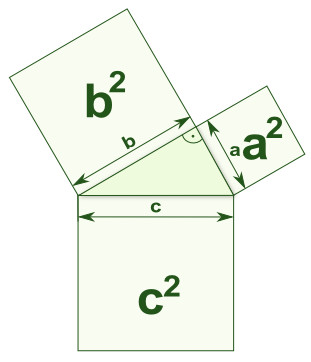                                                                     a = 3 cm,  b = 4 cm,  c = 5 cm                                                                    obsah čtverce nad odvěsnou a …..    S1 = a . a = a2 = 32 = 9 (cm2)                                                                   obsah čtverce nad odvěsnou b …..    S2 = b . b = b2 = 42 = 16 (cm2)                                                                   obsah čtverce nad přeponou c …..    S3 = c . c = c2 = 52 = 25 (cm2)                                                                  Platí:          25   =     9   +    16                                                                                     52   =     32   +    42                                                                                         c2  =   a2    +    b2Znění Pythagorovy věty:Obsah čtverce nad přeponou pravoúhlého trojúhelníku je roven součtu obsahů čtverců nad oběma odvěsnami.Matematické vyjádření Pythagorovy věty:     c2  =   a2    +    b2Př. Zapiš matematické vyjádření Pythagorovy věty pro následující pravoúhlé trojúhelníky.VZOR:     T                                 u                      Strana u (leží naproti vrcholu U) je nejdelší stranou trojúhelníku, jedná se o přeponu.                       V                                                  Strany v, t svírají pravý úhel, jsou to odvěsny.           U                                                   V            MATEMATICKÉ VYJÁDŘENÍ  Pythagorovy věty:                                   t                                                     u2  =   v2    +   t2       nebo    u2  =   t2    +   v2                                                                                         se rovná                             plus                                                Přepona na druhou        jedna odvěsna na druhou     druhá odvěsna na druhou.a)						MATEMATICKÉ VYJÁDŘENÍ :                                            k    m                        nb)						MATEMATICKÉ VYJÁDŘENÍ :   	z	y	xc)						MATEMATICKÉ VYJÁDŘENÍ :   	q          o	pd)	r						MATEMATICKÉ VYJÁDŘENÍ :   t	se)						MATEMATICKÉ VYJÁDŘENÍ :         c	e	df)		e				MATEMATICKÉ VYJÁDŘENÍ :   	g	        f